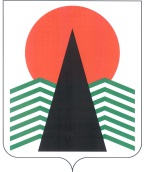 АДМИНИСТРАЦИЯ  НЕФТЕЮГАНСКОГО  РАЙОНАпостановлениег.НефтеюганскО подготовке документации по планировке межселенной территории Нефтеюганского района На основании статьи 45, пункта 16 статьи 46 Градостроительного кодекса Российской Федерации, Федерального закона от 06.10.2003 № 131-ФЗ «Об общих принципах организации местного самоуправления в Российской Федерации», Устава муниципального образования Нефтеюганский район, постановления администрации Нефтеюганского района от 22.07.2013 № 1955-па-нпа «Об утверждении положения 
о порядке подготовки документации по планировке межселенных территорий Нефтеюганского района», на основании заявлений закрытого акционерного общества «Сибирский научно-исследовательский и проектный институт рационального природопользования» (далее – ЗАО «СибНИПИРП») от 17.11.2017 № 2482-ПРВ-061/15, от 17.11.2017 № 2490-ПРВ-069/16  п о с т а н о в л я ю:Подготовить проекты планировки и проекты межевания территории 
(далее – Документация) для размещения объектов: «Полигон по обращению с производственными отходами на Приразломном месторождении» в соответствии со схемой размещения объекта, являющейся приложением № 1 к настоящему постановлению. «Обустройство Средне-Шапшинского месторождения. Куст скважин №3. Куст скважин №6» в соответствии со схемой размещения объекта, являющейся приложением № 2 к настоящему постановлению.Рекомендовать ЗАО «СибНИПИРП» осуществить подготовку Документации для размещения объектов, указанных в подпунктах 1.1-1.2 пункта 1 настоящего постановления, и представить подготовленную Документацию в департамент градостроительства и землепользования администрации Нефтеюганского района 
на проверку.Департаменту градостроительства и землепользования администрации района (А.Д.Калашников):Организовать учет предложений от физических и юридических лиц 
о порядке, сроках подготовки и содержании Документации.Осуществить проверку подготовленной на основании настоящего постановления Документации в течение 30 дней со дня поступления Документации 
в департамент градостроительства и землепользования администрации района 
на соответствие требованиям пункта 10 статьи 45 Градостроительного кодекса Российской Федерации.Физические и юридические лица вправе предоставить свои предложения 
о порядке, сроках подготовки и содержании Документации. Предложения направляются с указанием фамилии, имени, отчества, контактного телефона и адреса проживания в письменном виде и (или) в электронном виде в администрацию Нефтеюганского района по адресу: 628309, Ханты-Мансийский автономный округ – Югра, г.Нефтеюганск, микрорайон 3, дом 21, телефон 8(3463)250105, адрес электронной почты: dgiz@admoil.ru.Установить сроки приема предложений о порядке, сроках подготовки 
и содержания Документации один месяц со дня опубликования настоящего постановления.Настоящее постановление подлежит опубликованию в газете «Югорское обозрение» и размещению на официальном сайте органов местного самоуправления Нефтеюганского района.Контроль за выполнением постановления возложить на директора 
департамента имущественных отношений – заместителя главы Нефтеюганского 
района Ю.Ю.Копыльца.Глава района							Г.В.ЛапковскаяПриложение № 1к постановлению администрации Нефтеюганского районаот 21.12.2017 № 2406-паСХЕМА размещения объекта: «Полигон по обращению с производственными отходами 
на Приразломном месторождении»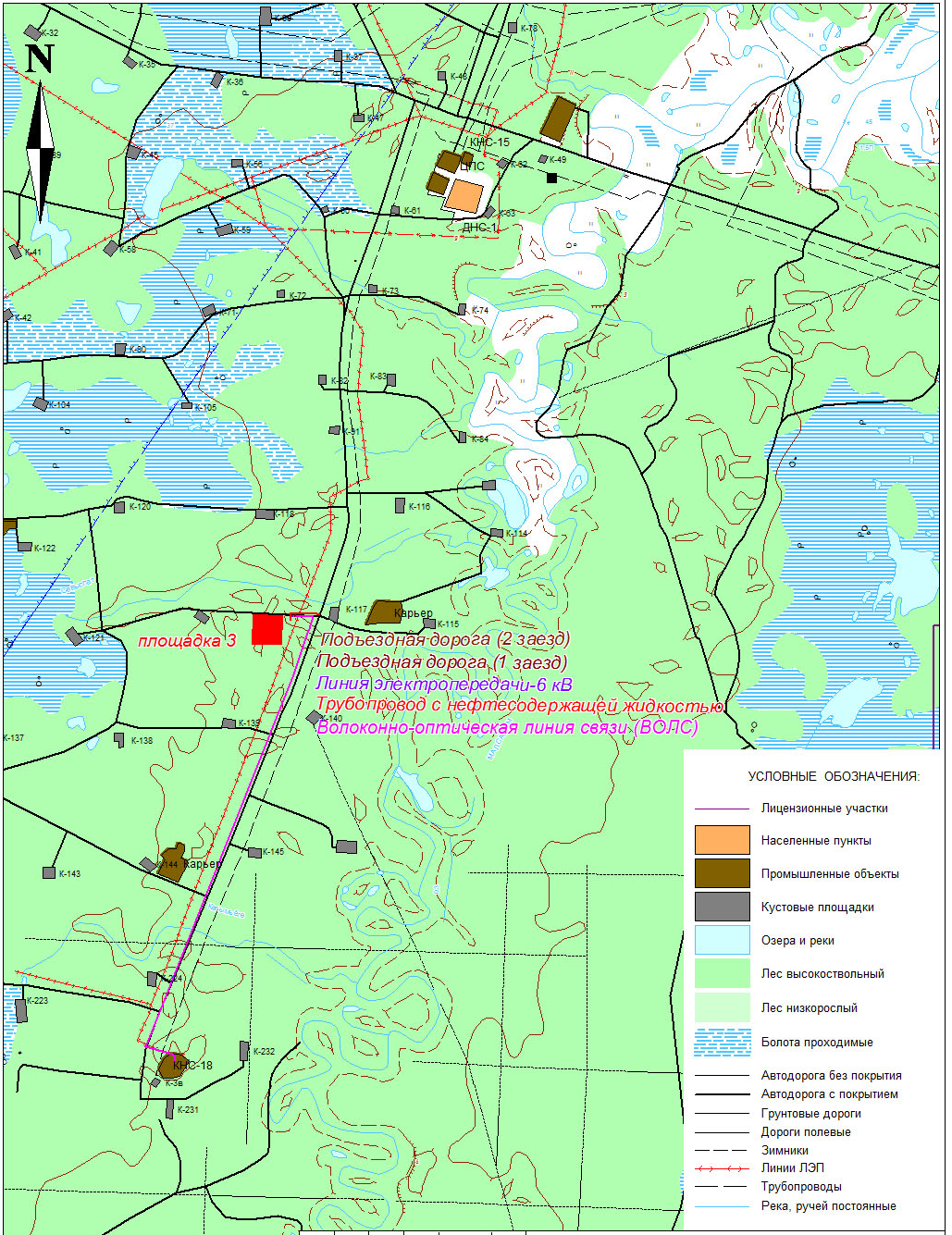 Приложение № 2к постановлению администрации Нефтеюганского районаот 21.12.2017 № 2406-паСХЕМА размещения объекта: «Обустройство Средне-Шапшинского месторождения. 
Куст скважин №3. Куст скважин №6»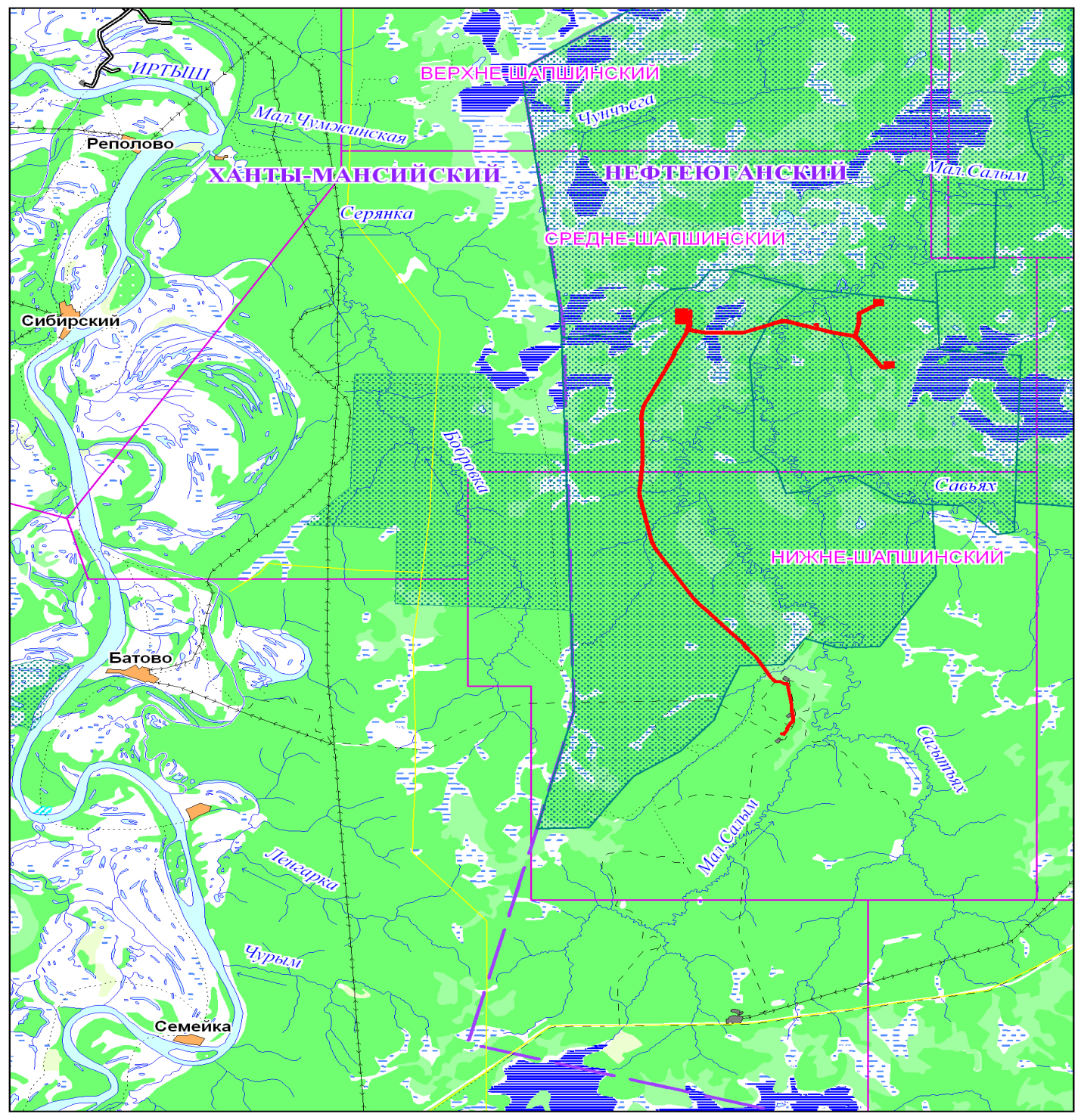 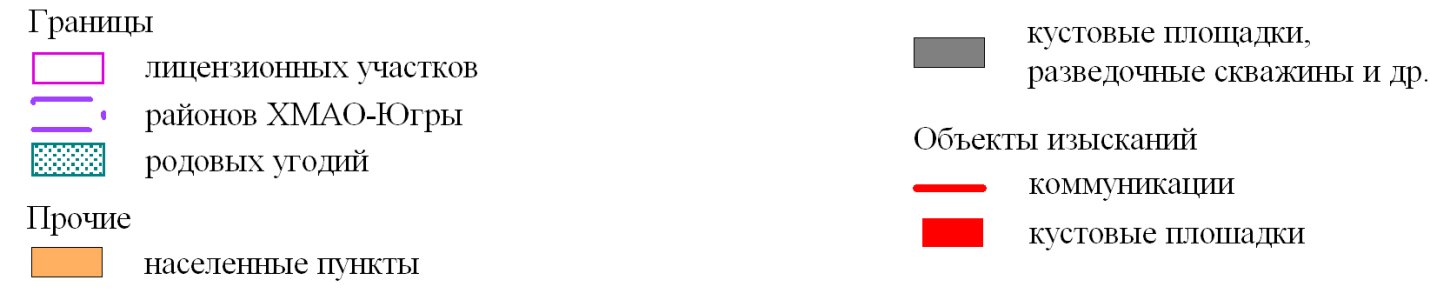 21.12.2017№ 2406-па№ 2406-па